Pôle de GYNECOLOGIE-OBSTETRIQUE et de BIOLOGIE de la REPRODUCTION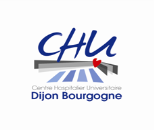 CENTRE UNIVERSITAIRE de TRAITEMENT de la STERILITE CONJUGALESelf-survey about medical history responsible for severe complications to Covid-19 affected people.Mrs and Mr,Filling out this survey, you engage your own responsibility. Any falsification of the answers can result in significant consequences for your health. Thanks to notice the staff as soon as possible of any modification of your situation that would modify your answers to this survey.Are you affected by any of these diseases, or are you in one of these situations?Name and Surname :							Date of birth :At :				      the :Signature :yesnoHigh blood pressure (hypertension)CHD (myocardial infarction, angina pectoris)Medical history for heart surgery Cerebrovascular accident Heart failure Insulin-dependent diabetes, uncontrolled or with secondary complications Chronic respiratory pathology upset during a viral infection (of which severe asthma...) Dialysis in chronic kidney disease Cancer under treatment Immunosuppression: -  you are under any of these treatments: chemotherapy, immunosuppressive therapy, biotherapy and/or corticosteroid therapy - infection to HIV uncontrolled or with CD4 <200/mm3- after an organ transplantation or hematopoietic stem cell transplantation- malignant hemopathy under treatmentCirrhosis of the liver (at B-stage of the Child-Pugh score)Body mass index >30kg/m2 (cf board on page 2) In process of weight loss after a bariatric surgeryPersonal history of thrombo-embolic complication (phlebitis, pulmonary embolism)Asymptomatic thrombophilia at high-riskSymptomatic antiphospholipid syndrome